Woensdag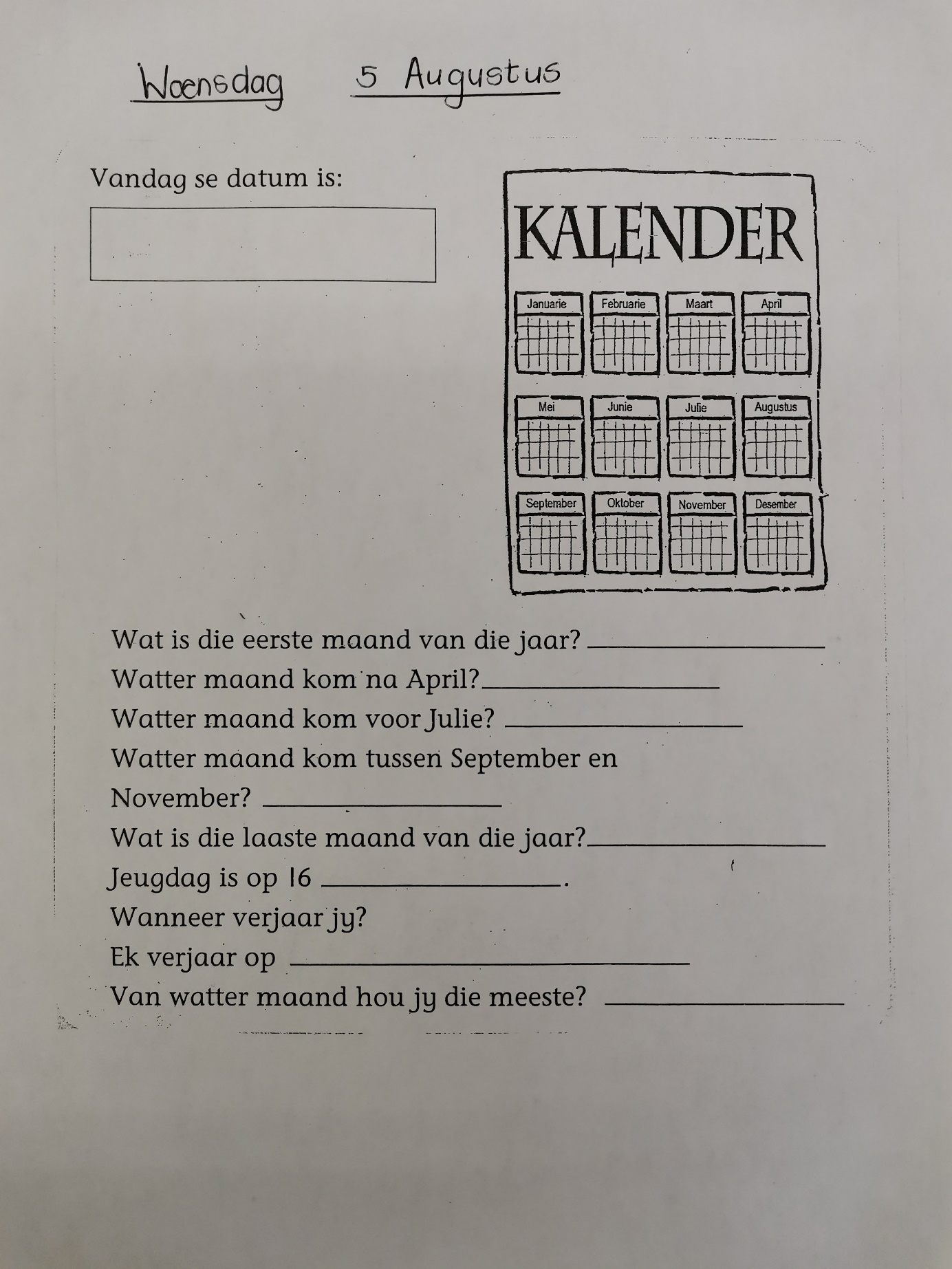 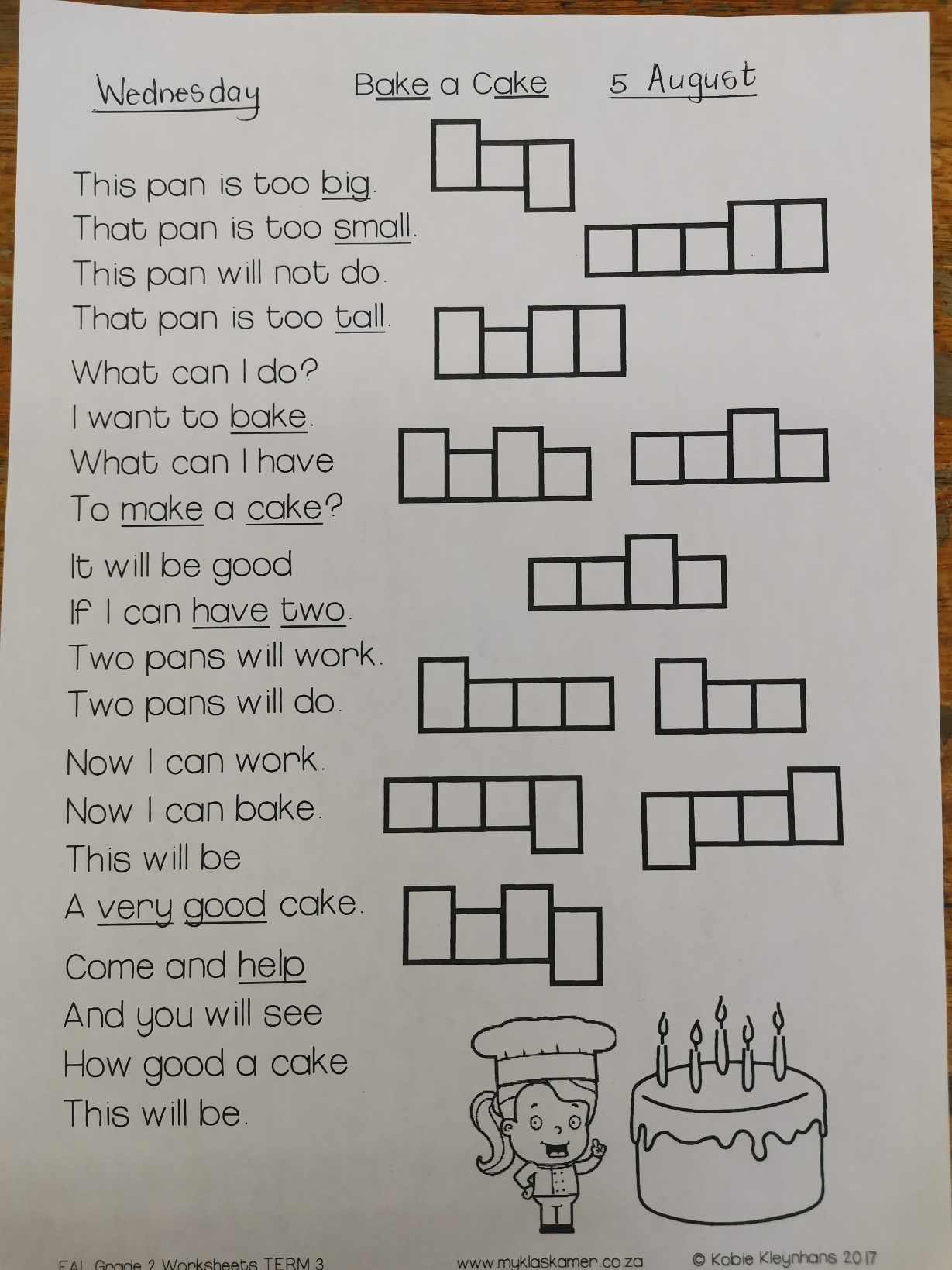 Donderdag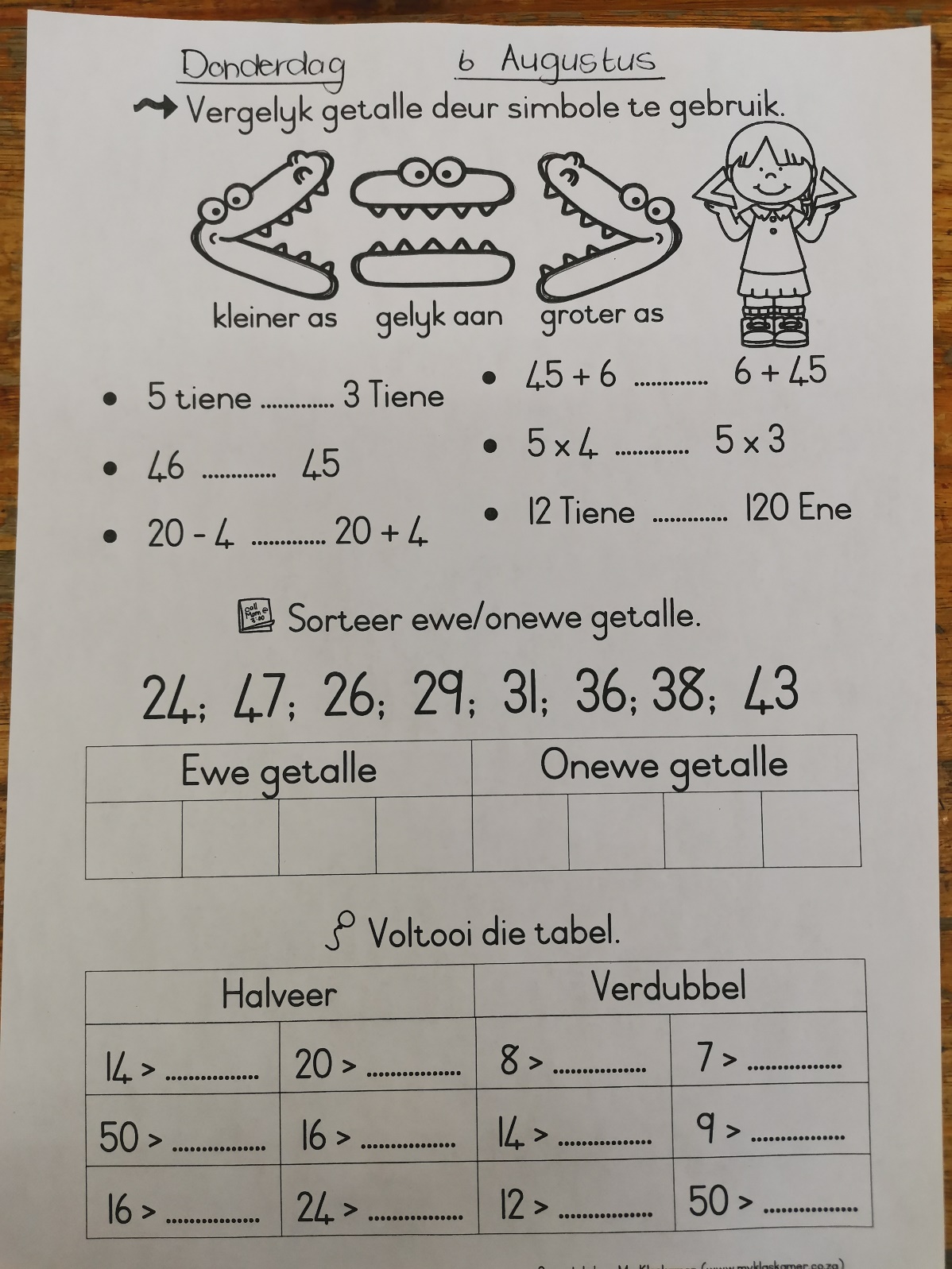 